Installing the App in Mozu store:Mozu will have to add our app to your store.  Once that is done, go into the MozuAdmin -> Settings -> Applications.  Click 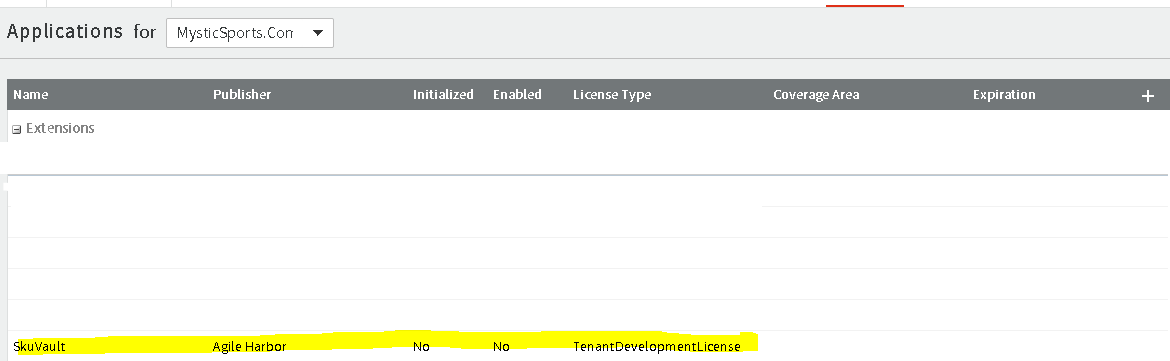 Click Enable App.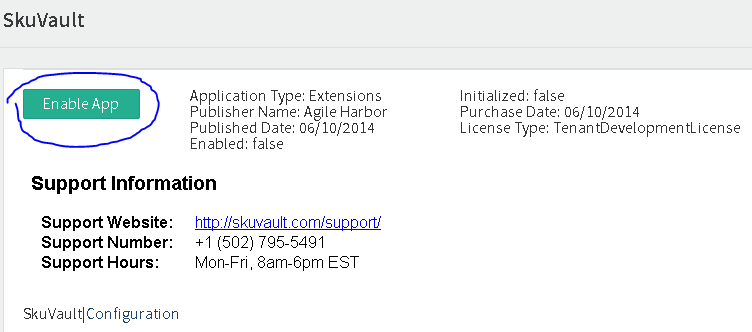 Our application name is SkuVault, namespace is agileharbor.skuvaultapp and application id is 3fd5d6e7e5ee4070b670a3340066de0d. All inventory for sync should be in the 'Warehouse-01' location inside of Mozu.Installing an app in SkuVaultGo to https://app.skuvault.com Login to your SkuVault account.  Go to Admin->Channel Accounts.  Create a new Mozu Channel Account.  Enter your Mozu login credentials and click next: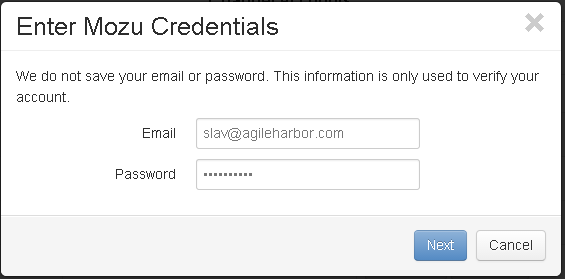 Choose your Store from the drop-down list.  Then Choose Master Catalog from the drop-down list.  Then choose Catalog.  Then Choose Site.  Then choose Location.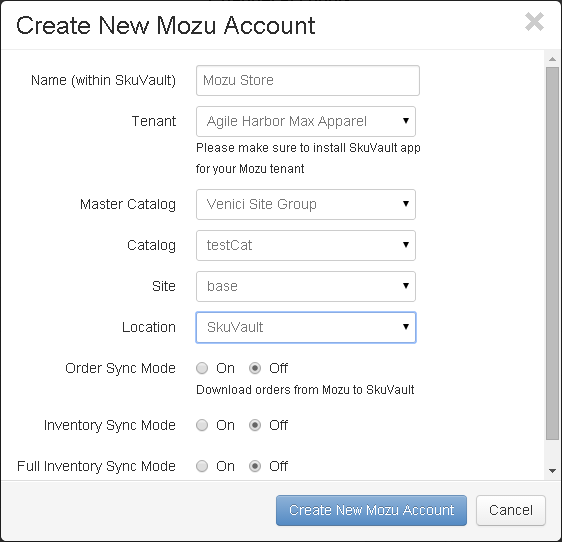 Enable any applicable syncs.  Then click Create New Mozu Account.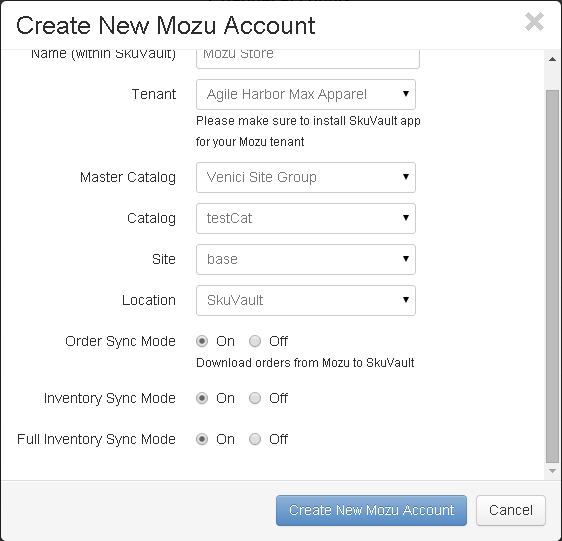 